Name of Journal: World Journal of Clinical CasesManuscript NO: 66473Manuscript Type: CASE REPORTSubdural fluid collection rather than meningitis contributes to hydrocephalus after cervical laminoplasty: A case reportHuang HH et al. Hydrocephalus due to subdural fluid collectionHao-Han Huang, Zhi-Hua Cheng, Bao-Zhi Ding, Jie Zhao, Chang-Qing ZhaoHao-Han Huang, Bao-Zhi Ding, Jie Zhao, Chang-Qing Zhao, Department of Orthopaedics, Shanghai Key Laboratory of Orthopaedic Implants, Shanghai Ninth People’s Hospital, Shanghai Jiao Tong University School of Medicine, Shanghai 200011, ChinaZhi-Hua Cheng, Department of Neurosurgery, Shanghai Ninth People’s Hospital, Shanghai Jiao Tong University School of Medicine, Shanghai 200011, ChinaAuthor contributions: Huang HH, Cheng ZH, Ding BZ, Zhao J, and Zhao CQ designed the study; Huang HH collected the data; Huang HH, Cheng ZH, Ding BZ, Zhao J, and Zhao CQ analyzed the data and developed the methodology; Huang HH was a major contributor in writing the manuscript; Huang HH, Cheng ZH, and Zhao CQ analyzed and interpreted the patient’s data; Zhao CQ oversaw the study; Huang HH and Cheng ZH contributed equally to this work; all authors read and approved the final manuscript.Corresponding author: Chang-Qing Zhao, MD, PhD, Chief Doctor, Department of Orthopaedics, Shanghai Key Laboratory of Orthopaedic Implants, Shanghai Ninth People’s Hospital, Shanghai Jiao Tong University School of Medicine, No. 639 Zhizaoju Road, Shanghai 200011, China. zhaocq9hospital@163.comReceived: March 28, 2021Revised: May 9, 2021Accepted: May 27, 2021Published online: August 6, 2021AbstractBACKGROUNDHydrocephalus following dural tear after spinal surgery is rare. Although a few cases of obstructive hydrocephalus caused by subdural fluid collection and communicating hydrocephalus associated with meningitis have been reported, the mechanism remains uncertain. Herein we describe a patient complicated with hydrocephalus after cervical laminoplasty in whom subdural fluid collection in the cervical spine and posterior cranial fossa rather than chronic meningitis was the main mechanism. CASE SUMMARYA 45-year-old man underwent cervical laminoplasty for cervical spondylotic myelopathy at a local hospital. Ten days postoperatively, a high fever occurred and magnetic resonance imaging (MRI) showed cerebrospinal fluid (CSF) leakage. Pseudomeningocele liquid test showed high levels of protein and white blood cell (WBC) count with negative bacterial culture. The patient was treated with short-term intravenous antibiotic and discharged with normal body temperature. The patient was uneventful during the first 8 mo follow-up although repeated MRI showed persistent pseudomeningocele. At the 9th mo postoperatively, the patient gradually presented with dizziness and headache accompanied by recurrent weakness of his left arm. Imaging examinations demonstrated hydrocephalus and a cystic lesion around the cervical spinal cord. CSF test from lumbar puncture indicated chronic meningitis. MRI on 1 d after pseudomeningocele drainage showed a significant decrease in the cystic volume, suggesting that the cystic lesion would be subdural fluid collection rather than adhesive arachnoiditis. After dural defect repair, the patient’s symptoms completely resolved and hydrocephalus gradually disappeared. CSF analysis at the 21-mo follow-up revealed significantly decreased protein level and WBC count.CONCLUSIONSubdural fluid collection rather than meningitis contributes to the hydrocephalus formation after cervical laminoplasty.Key Words: Hydrocephalus; Cerebrospinal fluid leakage; Cervical laminoplasty; Subdural fluid collection; Meningitis; Case report©The Author(s) 2021. Published by Baishideng Publishing Group Inc. All rights reserved. Citation: Huang HH, Cheng ZH, Ding BZ, Zhao J, Zhao CQ. Subdural fluid collection rather than meningitis contributes to hydrocephalus after cervical laminoplasty: A case report. World J Clin Cases 2021; 9(22): 6485-6492 URL: https://www.wjgnet.com/2307-8960/full/v9/i22/6485.htm DOI: https://dx.doi.org/10.12998/wjcc.v9.i22.6485Core Tip: Hydrocephalus following dural tear after spinal surgery is rare, and the mechanism remains uncertain. Although this case is not the first case of subdural fluid collection or chronic meningitis accompanied with hydrocephalus after spinal surgery, it is the first case of hydrocephalus accompanied with both subdural fluid collection and chronic meningitis. It confirmed that subdural fluid collection rather than meningitis mainly contributes to hydrocephalus after cervical laminoplasty for the first time. Combined with this case and literature review, it provided a reliable explanation for the mechanism of hydrocephalus after spinal surgery.INTRODUCTIONPrevious studies have shown the incidences of dural tear after spinal surgery ranging from 1.7% to as high as 17.4%[1,2]. Moreover, destruction of the cerebrospinal fluid (CSF) barrier due to dural tears may result in serious complications, such as pseudomeningocele, meningitis, arachnoiditis, hemorrhage, and extremely rare hydrocephalus. Although a small number of cases have been reported, the mechanism remains uncertain due to the lack of specific evidence. Here, we report a case of CSF leakage complicated with hydrocephalus after cervical laminoplasty, and systematically analyze the possible mechanisms and related risk factors.CASE PRESENTATIONChief complaintsThe patient is a 45-year-old man who presented with dizziness and headache accompanied by recurrent weakness of his left arm at the 9th mo after cervical laminoplasty.History of present illnessThe patient presented with symptoms of aggravated sensory and motor disturbances in the limbs and unstable walking. He underwent cervical laminoplasty for cervical spondylotic myelopathy at a local hospital (Figure 1A). Although the patient complained of dizziness, the brain magnetic resonance imaging (MRI) before surgery did not reveal any abnormalities (Figure 1B). After the surgery, the patient felt a significant improvement in his condition. However, on the 10th day after operation, a high fever occurred, accompanied by abnormal blood test [white blood cells (WBCs): 13.22 × 109/L; neutrophils: 10.42 × 109/L; C-reactive protein: 18.55 mg/L; ESR: 37 mm/h]. The skin around the incision was slightly red, but there was no pressure pain or exudation. Cervical MRI was performed due to local doctors' concerns about possible surgical site infection, and unexpectedly revealed occult CSF leakage. Pseudomeningocele fluid test showed high levels of protein and WBC count (Table 1). Although the patient had no obvious symptoms of neurologic deficits and meningeal irritation, and bacterial culture of pseudomeningocele fluid was negative, mild acute central nervous system infection could not be excluded. Therefore, he was treated with short-term intravenous antibiotic and discharged with normal body temperature. The patient was uneventful during the first 8 mo follow-up although repeated MRI showed persistent pseudomeningocele (Figure 1C and D). However, at the 9th mo, the patient gradually presented with dizziness and headache accompanied by recurrent weakness of his left arm. MRI at this time revealed pseudomeningocele, as well as cystic lesion around the cervical spinal cord and medulla oblongata (Figure 1E). And cranial computed tomography (CT) scans showed marked enlargement of the ventricular system (Figure 1F). Then, he was admitted to our hospital for further treatment. History of past illnessThe patient had no previous history of any illnesses.Personal and family historyThe patient had no relevant personal or family history.Physical examinationPhysical examination showed no obvious abnormality except decreased muscle strength of the left upper limb.Laboratory examinationsCSF analysis at our hospital indicated chronic meningitis (Table 1). Repeated bacterial culture of CSF was negative. The hematology test was normal.Imaging examinationsOn the second day after admission, computed tomography myelography showed that the dural-arachnoid defect was located at the level of C5, near the lower edge of the fixed plate (Figure 2). FINAL DIAGNOSISThe patient was diagnosed with hydrocephalus, chronic meningitis, and CSF leakage. We concluded that subdural fluid collection was the main cause of patient’s discomfort.TREATMENTDural repair was used to eliminate the source of subdural fluid collection (Figure 2E and F). No antibiotic treatment was given because the patient had no obvious fever or meningeal irritation.OUTCOME AND FOLLOW-UPThe patient showed an immediate improvement in his disease after the surgery. Postoperative cervical MRI showed significantly decreased pseudomeningocele and subdural fluid collection (Figure 3A). During the follow-up period, repeated imaging examination revealed that subdural fluid collection disappeared completely (Figure 3B), and ventricular size gradually returned to normal (Figure 3C and D). CSF analysis at the 21-mo follow-up showed that the levels of protein and WBC count decreased significantly without long term antibiotic treatment (Table 1). DISCUSSIONPrevious cases have found that hydrocephalus can develop following cervical laminoplasty and fusion[3-6], thoracic and lumbar decompression[7-12], intraspinal tumors resection[13-17], and even cervical myelogram[18] (Table 2). There are two types of hydrocephalus. One is obstructive hydrocephalus. Different etiologies, including oppressive effect of subdural fluid collection or cerebellar enlargement due to cerebellar hemorrhage[7,13], obstruction of clot formation after brisk bleed enters the subarachnoid space and ventricle system[18], had been reported. The other is communicating hydrocephalus. There are possible relationships between postoperative communicating hydrocephalus and subarachnoid hemorrhage, infection, contamination of the CSF with blood, multiple surgeries, increased CSF protein levels, high blood pressure, and meningitis[4,5,8,10,19]. Researchers speculated that these factors may lead to the obstruction of arachnoid granulation and arachnoid villi, the reduction of CSF compartment compliance, and the rise of CSF circulation resistance, which in turn causes the disorder of CSF absorption and circulation[16,20,21]. However, most of them are speculative conclusions without direct evidence. This is the first case of hydrocephalus accompanied with both subdural fluid collection and chronic meningitis after spinal surgery. In this case, it is significant to differentiate subdural fluid collection from spinal adhesive arachnoiditis. Spinal adhesive arachnoiditis is a disease characterized by inflammation and scarring of the arachnoid membrane of the spinal cord, and only surgical intervention may provide temporary relief[22]. Reduced volume of cystic lesion and improved condition after pseudomeningocele drainage successfully conformed its subdural fluid collection nature. Dural repair eliminated the patient’s discomfort, and hydrocephalus gradually disappeared, suggesting that subdural fluid collection rather than meningitis contributes to hydrocephalus. At the 21-mo follow-up, the patient still had asymptomatic meningitis with decreased CSF protein and WBC compared with before, which further confirmed the dominant role of subdural fluid collection in the formation of hydrocephalus. Subdural fluid collection in this case bought about the compression and backward displacement of the medulla oblongata, and caused the stenosis of the fourth ventricle outlet and following hydrocephalus. In addition, it also hindered the flow of CSF below the cervical spine and reduced the compliance of the CSF circulation system, which further promoted the formation of hydrocephalus[23].Notably, the occurrence of chronic meningitis is a complex process, and one third of patients are still unable to determine the specific pathogenic factors[24]. In this case, further etiological analysis could not be accessed because of the lack of pathogen detection methods. Considering the long-term asymptomatic state of the patient and the gradual decrease of CSF protein level and WBC, it is reasonable to keep observation and follow-up of the patient, which can avoid excessive examination and overtreatment.CONCLUSIONThe development of hydrocephalus after cervical laminoplasty in this case was mainly caused by subdural fluid collections rather than meningitis, which provides original insight into the pathogenesis of hydrocephalus after spinal surgery. Priority could be given to the relief of obstruction in similar cases permitted under patients’ condition.REFERENCES1 Tafazal SI, Sell PJ. Incidental durotomy in lumbar spine surgery: incidence and management. Eur Spine J 2005; 14: 287-290 [PMID: 15821921 DOI: 10.1007/s00586-004-0821-2]2 Wolff S, Kheirredine W, Riouallon G. Surgical dural tears: prevalence and updated management protocol based on 1359 lumbar vertebra interventions. Orthop Traumatol Surg Res 2012; 98: 879-886 [PMID: 23158786 DOI: 10.1016/j.otsr.2012.06.016]3 Lindley TE, Dahdaleh NS, Menezes AH, Abode-Iyamah KO. Complications associated with recombinant human bone morphogenetic protein use in pediatric craniocervical arthrodesis. J Neurosurg Pediatr 2011; 7: 468-474 [PMID: 21529186 DOI: 10.3171/2011.2.PEDS10487]4 Maezawa Y, Baba H, Annen S, Uchida K, Imura S, Handa Y. Development of hydrocephalus after cervical laminoplasty for ossification of the posterior longitudinal ligament: case report. Spinal Cord 1996; 34: 699-702 [PMID: 8918970 DOI: 10.1038/sc.1996.127]5 Matsushima K, Hashimoto R, Gondo M, Fukuhara H, Kohno M, Jimbo H. Perifascial Areolar Tissue Graft for Spinal Dural Repair with Cerebrospinal Fluid Leakage: Case Report of Novel Graft Material, Radiological Assessment Technique, and Rare Postoperative Hydrocephalus. World Neurosurg 2016; 95: 619.e5-619.e10 [PMID: 27554306 DOI: 10.1016/j.wneu.2016.08.025]6 Stovell MG, Pillay R. Subarachnoid hemorrhage and acute hydrocephalus as a complication of C1 lateral mass screws. Spine (Phila Pa 1976) 2013; 38: E1162-E1165 [PMID: 23680834 DOI: 10.1097/BRS.0b013e31829a7c42]7 Cavanilles-Walker JM, Tomasi SO, Sgier F, Kröber M. Remote cerebellar haemorrhage after lumbar spine surgery: case report. Arch Orthop Trauma Surg 2013; 133: 1645-1648 [PMID: 24121622 DOI: 10.1007/s00402-013-1867-6]8 Endriga DT, Dimar JR 2nd, Carreon LY. Communicating hydrocephalus, a long-term complication of dural tear during lumbar spine surgery. Eur Spine J 2016; 25 Suppl 1: 157-161 [PMID: 26521076 DOI: 10.1007/s00586-015-4308-0]9 Kaloostian PE, Kim JE, Bydon A, Sciubba DM, Wolinsky JP, Gokaslan ZL, Witham TF. Intracranial hemorrhage after spine surgery. J Neurosurg Spine 2013; 19: 370-380 [PMID: 23848351 DOI: 10.3171/2013.6.SPINE12863]10 Koerts G, Rooijakkers H, Abu-Serieh B, Cosnard G, Raftopoulos C. Postoperative spinal adhesive arachnoiditis presenting with hydrocephalus and cauda equina syndrome. Clin Neurol Neurosurg 2008; 110: 171-175 [PMID: 17950992 DOI: 10.1016/j.clineuro.2007.09.004]11 Morofuji Y, Tsunoda K, Takeshita T, Hayashi K, Kitagawa N, Suyama K, Nagata I. Remote cerebellar hemorrhage following thoracic spinal surgery. Neurol Med Chir (Tokyo) 2009; 49: 117-119 [PMID: 19318737 DOI: 10.2176/nmc.49.117]12 Tan LA, Kasliwal MK, An HS, Byrne RW. Obstructive Hydrocephalus Due to Intraventricular Hemorrhage After Incidental Durotomy During Lumbar Spine Surgery. Spine (Phila Pa 1976) 2018; 43: E316-E319 [PMID: 26208226 DOI: 10.1097/BRS.0000000000001074]13 Benedetto N, Cagnazzo F, Gambacciani C, Perrini P. Subdural fluid collection and hydrocephalus following cervical schwannoma resection: hydrocephalus resolution after spinal pseudomeningocele repair: case report. J Neurosurg Spine 2016; 25: 762-765 [PMID: 27391399 DOI: 10.3171/2016.5.SPINE16153]14 Bland LI, McDonald JV. Hydrocephalus following spinal cord schwannoma resection. Arch Neurol 1992; 49: 882-885 [PMID: 1524522 DOI: 10.1001/archneur.1992.00530320116022]15 Esfahani DR, Burokas L, Brown HG, Hahn YS, Nikas D. Management of an unusual, recurrent neurenteric cyst in an infant: case report and review of the literature. Childs Nerv Syst 2017; 33: 1603-1607 [PMID: 28643040 DOI: 10.1007/s00381-017-3487-x]16 Kobayashi K, Ando K, Ito K, Tsushima M, Morozumi M, Tanaka S, Machino M, Ota K, Ishiguro N, Imagama S. A case of delayed hydrocephalus from cerebrospinal fluid leak after resection of a cervical spinal schwannoma. Nagoya J Med Sci 2018; 80: 605-609 [PMID: 30587875]17 Prior A, Severino M, Rossi A, Pavanello M, Piatelli G, Consales A. Acute Communicating Hydrocephalus as Spinal Cord Surgery Complication in Patient with Lumbar Lipomyelocele. World Neurosurg 2018; 115: 468-472.e2 [PMID: 29678699 DOI: 10.1016/j.wneu.2018.04.052]18 Aghi M, Coumans JV, Brisman JL. Subarachnoid hematoma, hydrocephalus, and aseptic meningitis resulting from a high cervical myelogram. J Spinal Disord Tech 2004; 17: 348-351 [PMID: 15280770 DOI: 10.1097/01.bsd.0000095879.31937.50]19 Mactier H, Galea P, McWilliam R. Acute obstructive hydrocephalus complicating bacterial meningitis in childhood. BMJ 1998; 316: 1887-1889 [PMID: 9632412 DOI: 10.1136/bmj.316.7148.1887]20 Massicotte EM, Del Bigio MR. Human arachnoid villi response to subarachnoid hemorrhage: possible relationship to chronic hydrocephalus. J Neurosurg 1999; 91: 80-84 [PMID: 10389884 DOI: 10.3171/jns.1999.91.1.0080]21 Ellington E, Margolis G. Block of arachnoid villus by subarachnoid hemorrhage. J Neurosurg 1969; 30: 651-657 [PMID: 4306901 DOI: 10.3171/jns.1969.30.6.0651]22 Wright MH, Denney LC. A comprehensive review of spinal arachnoiditis. Orthop Nurs 2003; 22: 215-9; quiz 220-1 [PMID: 12803151 DOI: 10.1097/00006416-200305000-00010]23 Morandi X, Amlashi SF, Riffaud L. A dynamic theory for hydrocephalus revealing benign intraspinal tumours: tumoural obstruction of the spinal subarachnoid space reduces total CSF compartment compliance. Med Hypotheses 2006; 67: 79-81 [PMID: 16504416 DOI: 10.1016/j.mehy.2006.01.005]24 Helbok R, Broessner G, Pfausler B, Schmutzhard E. Chronic meningitis. J Neurol 2009; 256: 168-175 [PMID: 19224317 DOI: 10.1007/s00415-009-0122-0]FootnotesInformed consent statement: Written informed consent was obtained from the patient for publication of this report and any accompanying images.Conflict-of-interest statement: The authors declare no conflicts of interest for this manuscript.CARE Checklist (2016) statement: The authors have read the CARE Checklist (2016), and the manuscript was prepared and revised according to the CARE Checklist (2016).Open-Access: This article is an open-access article that was selected by an in-house editor and fully peer-reviewed by external reviewers. It is distributed in accordance with the Creative Commons Attribution NonCommercial (CC BY-NC 4.0) license, which permits others to distribute, remix, adapt, build upon this work non-commercially, and license their derivative works on different terms, provided the original work is properly cited and the use is non-commercial. See: http://creativecommons.org/Licenses/by-nc/4.0/Manuscript source: Unsolicited manuscriptPeer-review started: March 28, 2021First decision: April 28, 2021Article in press: Specialty type: OrthopedicsCountry/Territory of origin: ChinaPeer-review report’s scientific quality classificationGrade A (Excellent): 0Grade B (Very good): BGrade C (Good): 0Grade D (Fair): 0Grade E (Poor): 0P-Reviewer: Chrastina J S-Editor: Gong ZM L-Editor: Wang TQ P-Editor: Figure Legends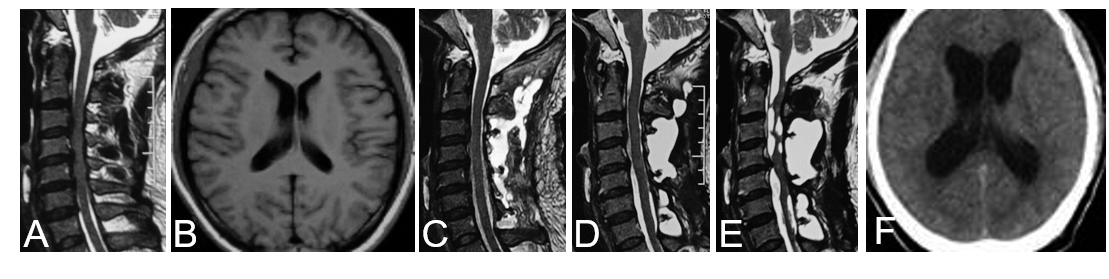 Figure 1 Previous imaging data at a local hospital. A: Sagittal T2-weighted cervical magnetic resonance (MR) image before laminoplasty surgery revealing cervical spinal stenosis; B: Axial T2-weighted MR image before laminoplasty surgery showing a normal ventricle; C and D: Sagittal T2-weighted MR image showing obvious cerebrospinal fluid leakage without subdural fluid collection at 1 and 8 mo after cervical laminoplasty; E: Cervical MR image at 9 mo after laminoplasty surgery demonstrating a cystic lesion around the cervical spinal cord and medulla oblongata; F: Head computed tomography scan at 9 mo after cervical laminoplasty revealed hydrocephalus with marked enlargement of the ventricular system without any occupying lesion.Figure 2 Imaging examination and treatment at our hospital. A: Computed tomography myelography revealing that the defect of dural-arachnoid was located at the C5 level and close to the lower edge of the fixed plate; B: Sagittal and axial view of cervical magnetic resonance imaging before pseudomeningocele drainage; C: Sagittal and axial view after pseudomeningocele drainage revealing a significant decrease in the cystic volume; D: The patient undergoing pseudomeningocele drainage; E: Intraoperative photograph demonstrating the dural-arachnoid defect; F: Dural-arachnoid defect was repaired with autologous fascia.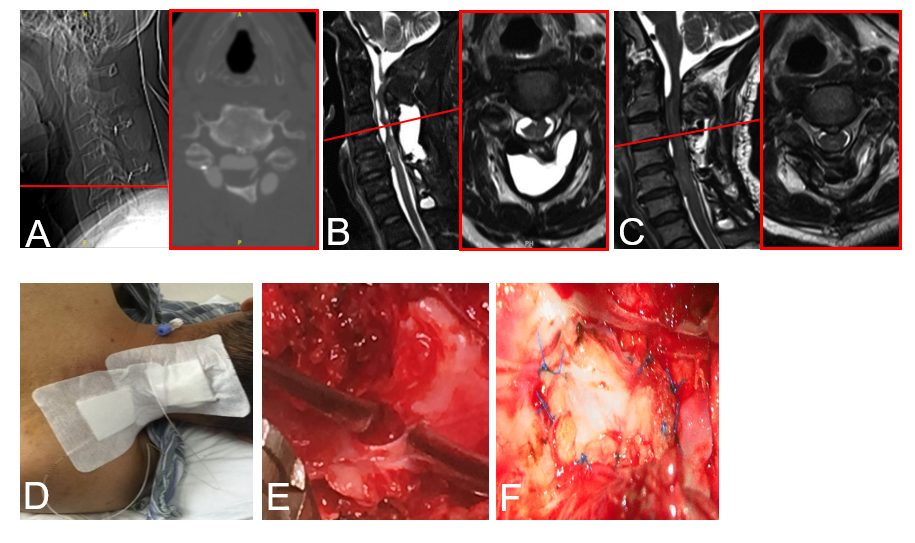 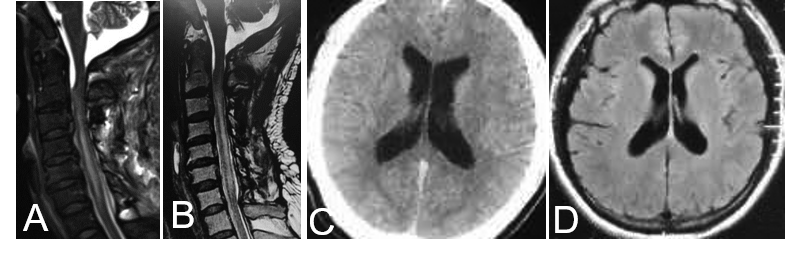 Figure 3 Cervical magnetic resonance imaging and brain computed tomography in follow-up period. A: Cervical magnetic resonance imaging at 2 d after dural repair showing significantly deceased pseudomeningocele and subdural fluid collection; B: Subdural fluid collection disappeared completely 15 mo after dural repair; C: Computed tomography-scan at 3 mo after dural repair demonstrated reduced hydrocephalus compared with pre-operation; D: Brain magnetic resonance at 1 year after dural repair showed that the ventricular system almost returned to normal shape.Table 1 Results of cerebrospinal fluid culture during hospitalization and follow-up1: 13 d after cervical operation at a local hospital; 2: Readmission due to hydrocephalus at our hospital; 3: 21 mo after dural repair. WBCs: White blood cells; RBCs: Red blood cells; CSF: Cerebrospinal fluid.Table 2 Summary of previously reported cases on hydrocephalus after spinal surgery VP: Ventriculoperitoneal; EVD: External ventricular drainage; CSF: Cerebrospinal fluid.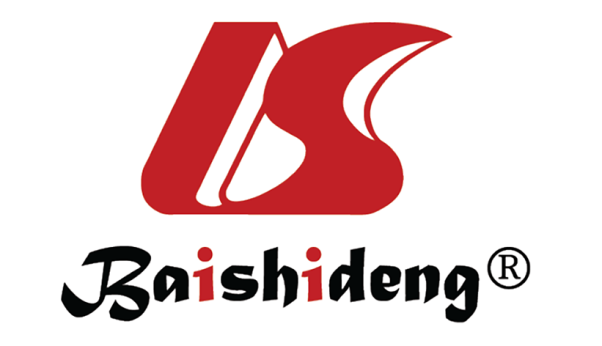 Published by Baishideng Publishing Group Inc7041 Koll Center Parkway, Suite 160, Pleasanton, CA 94566, USATelephone: +1-925-3991568E-mail: bpgoffice@wjgnet.comHelp Desk: https://www.f6publishing.com/helpdeskhttps://www.wjgnet.com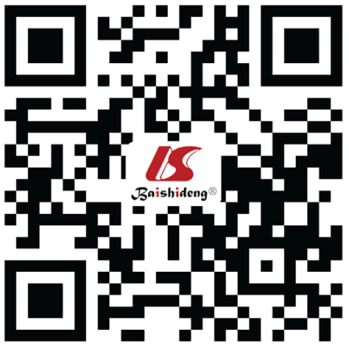 © 2021 Baishideng Publishing Group Inc. All rights reserved.DateSample WBCsRBCsGlucoseProteinChlorideCSF cultureImplication1Cyst punctureWBCs: 450 × 106/L05.92 mmol/L1.478 g/LNormalNegativeAcute meningitis2Lumbar punctureWBCs: 303 × 106/L; monocytes, 14%0Normal4.24 g/L117 mmol/LNegativeChronic meningitis3Lumbar punctureWBCs: 10 × 106/L05.09 mmol/L2.02 g/L130 mmol/LNegativeChronic meningitisRef.Age (yr), sexSpine procedureDural tearFever CSF testRisk factors of hydrocephalusInterventionOutcomeBland and McDonald[14], 199258, MCervical tumor resectionYesNoneElevated CSF protein and red blood cell countElevated CSF protein, subarachnoid hemorrhageVP shuntFull recoveryMaezawa et al[4], 199669, FCervical laminoplastyYesNoneElevated protein (64mg/L)Systemic hypertension, elevated CSF protein level, subdural hydroma, suboccipital arachnoiditisVP shuntFull recoveryAghi et al[18], 200452, FCervical myelogramNoneNoneElevated leukocytes and erythrocytesHemorrhage in cervical subdural spaceEVD, suboccipital craniectomy, and C1–C2 laminectomiesFull recoveryKoerts et al[10], 200845, MLumbar surgeryYesNoneModerate increase of WBCs, elevated protein level (69 mg/L) and lactateMultiple lumbar surgery, CSF infection, and spinal adhesive arachnoiditisEVDFull recoveryMorofuji et al[11], 200951, MThoracic decompressionYesNoneNoneRemote cerebellar hemorrhageSuboccipital decompressionFull recoveryLindley et al[3], 201114, MOc–C2 fusion + rhBMPNoneNoneNoneIntense inflammatory response to rhBMP, wound seroma formation, Epidural fluid extending from the surgical site into the epidural spaceEVD, wound exploration, and drainFull recovery8,MOc–C1–C2 fusion + rhBMPNoneNoneNoneIntense inflammatory response to rhBMP, wound seroma formation, Epidural fluid extending from the surgical site into the epidural spaceEVD, wound exploration, and drainFull recoveryStovell et al[6], 201363, FC1-C2 fixationYesNoneNonePotential subarachnoid blood, injury of vesselVP shuntFull recoveryCavanilles et al[7], 201365, FLuambar fusion and decompressionYesNoneNoneCaudal sagging of cerebellum, mass effect with compression in the posterior fossaEVDMild motor deficitsKaloostian et al[9], 201377, MT11–S1 posterior decompression and instrumented fusionYesNoneNoneSubarachnoid blood in the cerebellar foliaVP shuntCognitive defects81, ML4–5 decompressionYesNoneNoneCerebellar hemorrhageVentriculostomyDied 64, FL1~S1 posterior decompression and instrumented fusionYesNoneNoneLarge cerebellar hemorrhage, brainstem compression, and hydrocephalus-Died soonMatsushima et al[5],201665, MCervical laminoplastyYesNoneElevated protein (75 mg/L)Increased CSF protein levels, spinal cord subarachnoidal hemorrhageDural repair and VP shuntFull recoveryEndriga et al[8], 201662, FLumbar decompressionYesNoneNoneSubarachnoid hemorrhage, extensive subdural fluid collection, pseudomeningoceoleVP shuntFull recoveryBenedetto et al[13], 201631, MCervical tumor resectionYesNoneNoneSubdurall fluid collectionsDural repairFull recoveryEsfahani et al[15], 20177, MCervical neurenteric cyst resectionYesHigh feverNoneContamination of high cytokeratin content or other debris in the CSF, chemical meningitisVP shuntFull recoveryKobayashi et al[16], 201839, MCervical tumor resectionYesNoneNoneAseptic meningitis, microhemorrhage, and fibrinogenic componentsVP shunt and dural repairFull recoveryPrior et al[17], 20186, FLumbar tumor resectionYesNoneNonePossible dissemination of fat droplets in the subarachnoid spaces, asepticVP shunt and dural repairFull recoveryTan et al[12], 201876, FL3-S1 laminectomies and fusionYesNoneNoneIntraventricular hemorrhageEVDFull recovery